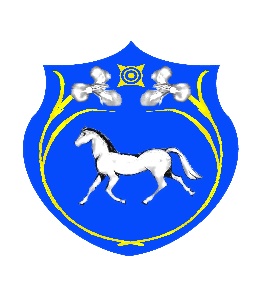 РОССИЙСКАЯ     ФЕДЕРАЦИЯ                     РЕСПУБЛИКА  ХАКАСИЯСОВЕТ  ДЕПУТАТОВ  ЦЕЛИННОГО  СЕЛЬСОВЕТАШИРИНСКОГО  РАЙОНАР Е Ш Е Н И Еот   28.02.2022 г.                                       с. Целинное                                                     № 13/6О внесении изменений в решение Совета депутатов Целинного сельсовета от 25.10.2010№ 8 «Об утверждении положения об оплате труда,материальном стимулировании и поощрениивыборных должностных лиц, осуществляющих свои полномочия на постоянной основе и муниципальных служащих муниципального образования Целинный сельсовет» (в последующей редакции от 28.03.2013 №166; от 26.12.2016 №17/3; от27.10.2017 №22/1; от 20.12.2019 №38/2;от 27.08.2021 № 9/1)В соответствии Постановления Правительства Республики Хакасия от 27.04.2010 № 210 с изменениями от 27.12.2021 № 700 «Об утверждении нормативов формирования расходов на оплату труда депутатов, выборных должностных лиц местного самоуправления, осуществляющих свои полномочия на постоянной основе, муниципальных служащих в Республике Хакасия», Устава муниципального образования Целинный сельсовет, Совет депутатов Целинного сельсовета  РЕШИЛ:     В Положение об оплате труда, материальном стимулировании и поощрении выборных должностных лиц местного самоуправления, осуществляющих свои полномочия на постоянной основе муниципального образования Целинный сельсовет,  (далее – Порядок) внести изменения:В пункт 2 Порядка подпункт 2.1 слова «премии по результатам работы» заменить словами «ежемесячное денежное поощрение».Настоящее решение подлежит официальному опубликованию (обнародованию) вступает в силу с 01.01.2022 г.Глава Целинного сельсовета                                                                                Т.И.Морозова